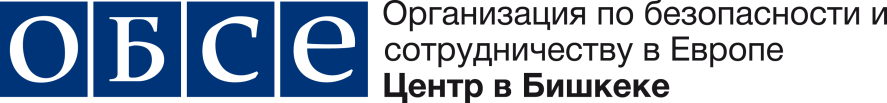 Приветственное слово Наны Барамидзе, и.о. главы  Центра ОБСЕ в г. Бишкеке на конференции «Роль медиа в политике противодействия экстремизму в Кыргызстане»28 сентября 2016 годаУважаемые участники конференции,Уважаемые коллеги,Разрешите от имени Центра ОБСЕ  в Бишкеке приветствовать вас на этом важном мероприятии. Для нас большая честь способствовать созданию площадки, где представители медиа, гражданского общества и государственных органов могут совместно обсудить методы противодействия угрозам, которые  сегодня подвергают риску каждый уголок земного шара. Мы рады, что для обсуждения этой важной темы к нам присоединились представители экспертных сообществ из Европы и Российской Федерации.В последнее время мы все становимся свидетелями распространения идей насильственного экстремизма, который бросает вызов не только национальной безопасности государств, но и реализации основных прав и свобод человека. Эта тенденция вызывает обеспокоенность многих государств и международных организаций, в том числе ОБСЕ, деятельность которой охватывает широкий круг тем, связанных с безопасностью. Согласно принципам ОБСЕ, обеспечение безопасности на долгосрочную перспективу напрямую зависит от уважения прав человека и основных свобод. Меры, незаконно ограничивающие или дискриминирующие права, ведут только к большей радикализации и нетерпимости.В тоже время, противодействуя пропаганде ненависти и нетерпимости, правительства зачастую усиливают законодательства в области экстремизма. В этой связи очень важно, чтобы при разработке любых мер по обеспечению безопасности, правительствами проводились общественные консультации с привлечением всех членов общества. Координация усилий также важна для достижения эффективных усилий в борьбе с экстремизмом, где просветительская роль СМИ является важным инструментом в повышении информированности населения об опасностях нетерпимости и насилия, а также воспитании уважительного отношения к правам других.Это, в частности, отмечается и в Декларации, принятой на Совете Министров ОБСЕ в Белграде 4 декабря 2015 года, согласно которой страны-участницы ОБСЕ призывают «признать роль средств массовой информации в пропаганде плюралистических дискуссий и поощрять профессионализм и добровольное саморегулирование в СМИ с целью воспитания терпимости к этническому, религиозному, языковому и культурному разнообразию и предупреждения насильственного экстремизма и радикализации». Учитывая решающую роль СМИ в распространении знаний и информации, необходимо, чтобы и сами СМИ поощряли распространение точной, объективной, профессиональной и этически выдержанной информации, ведь свобода в демократическом обществе подразумевает и ответственность. В заключении, разрешите поблагодарить Министерство культуры и информации и Государственный комитет национальной безопасности за поддержку инициативы проведения данной конференции и пожелать вам интересных и продуктивных дискуссий. Спасибо за внимание.